Capacitación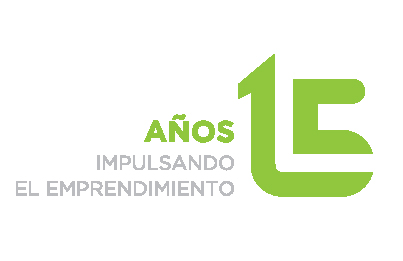 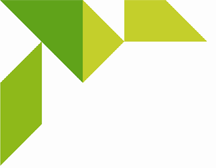 Taller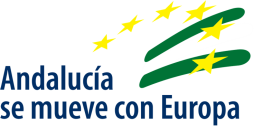 “De la idea a un Modelo de Negocio Sostenible”Fecha:  20, 21 y 23 de Octubre de 2015Horario: 9:30 -14:30 Lugar: 	Centro de Referencia en Capacitación Emprendedora (CRECE)Centro de Apoyo al Desarrollo Empresarial de VeraC/ República Argentina, 4, 04620 Vera, AlmeríaProgramaDía 3:	Desarrolla un Modelo de Negocio consistente de tu idea. Describe cómo vas a competir. (E1)Cómo se construye el Modelo de Negocio de un proyecto empresarial.La identificación y descripción de los clientes.Cómo desarrollar una propuesta de valor competitiva (producto y servicio) a partir del cliente.El Modelo de Negocio completo: Distribución, Inversiones, Colaboradores, Modelo financiero, etc.Por qué fallan los Modelos de Negocio y nuevas tipologías.Día4: Desarrollo de clientes y el Modelo económico del negocio. (E2)Conocer al cliente para verificar los ingresos del Modelo de Negocio.Técnicas útiles para conocer al cliente para personas emprendedoras.Nuevas perspectivas de clientes, nuevos tipos de Modelos de Negocio.La economía de la empresa: Cuadro de inversiones, la cuenta de resultados, la tesorería y la rentabilidad. Día5: Cómo arrancar un negocio. Técnica Lean Start Up. (E3)Elemento claves para arrancar: la rapidez, el control del riesgo y las inversiones. Bootstrapping. Estrategias para arrancar rápido y sin riesgos.La modificación del Modelo de Negocio en función de las preferencias de los clientes. El aprendizaje del mercado.Técnicas cambio (pivot) del Modelo de Negocio.La recuperación de la rentabilidad de un negocio.Capacitador/Ponente: Sonia Flores .Información e inscripciones:Centro de Apoyo al Desarrollo Empresarial de VeraC/ República Argentina, 4, 04620 Vera, Almería	TLF: 670 94 00 19 / aperezp@andaluciaemprende.es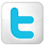 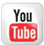 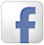 www.programacrece.es Síguenos en…  Actuación financiada en un 80% con recursos del Programa Operativo Fondo Europeo de Desarrollo Regional de Andalucía 2007-2013 en el marco de los ‘Planes Locales e Infraestructuras para Emprender’. Andalucía se mueve con Europa. Unión Europea. Junta de Andalucía.	Cofinanciado por:											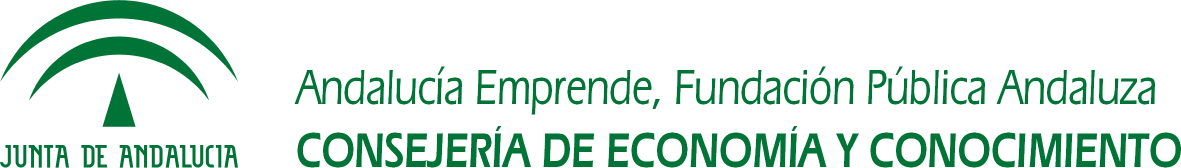 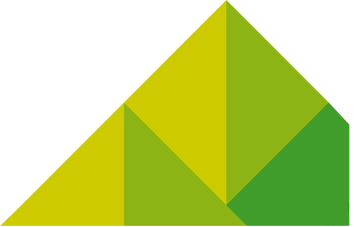 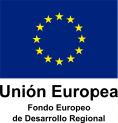 